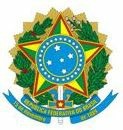 MINISTÉRIO DA EDUCAÇÃOSECRETARIA DE EDUCAÇÃO PROFISSIONAL E TECNOLÓGICA INSTITUTO FEDERAL DE EDUCAÇÃO, CIÊNCIA E TECNOLOGIA BAIANO CAMPUS CATURua Barão de Camaçari, 118, Centro, CATU / BA, CEP 48110-000Edital Nº 23, de junho de 2023ANEXO I CONSOLIDAÇÃO DE RENDA FAMILIARNúmero do NIS:  	Assinatura do(a) declarante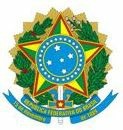 MINISTÉRIO DA EDUCAÇÃOSECRETARIA DE EDUCAÇÃO PROFISSIONAL E TECNOLÓGICA INSTITUTO FEDERAL DE EDUCAÇÃO, CIÊNCIA E TECNOLOGIA BAIANO CAMPUS CATURua Barão de Camaçari, 118, Centro, CATU / BA, CEP 48110-000Edital Nº 23, de junho de 2023ANEXO II AUTODECLARAÇÃO ÉTNICO-RACIALEu,_______________________________________________________,Inscrito sob CPF nº____________________________, portador(a) do RG nº_____________________________________, inscrito(a) no processo seletivo para ingresso nos cursos do Instituto Federal de Educação, Ciência e Tecnologia Baiano-2023, declaro que sou ( ) preto(a) ou ( ) pardo(a) ou ( ) indígena.Em caso de candidatos(as) auto declarados (as) indígena, incluir o Registo Administrativo de Nascimento de Indígena (RANI) ou outro documento de comprovação de origem indígena, emitida pela FUNAI.Local e dataAssinatura do(a) Candidato(a)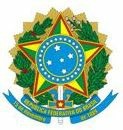 MINISTÉRIO DA EDUCAÇÃOSECRETARIA DE EDUCAÇÃO PROFISSIONAL E TECNOLÓGICA INSTITUTO FEDERAL DE EDUCAÇÃO, CIÊNCIA E TECNOLOGIA BAIANO CAMPUS CATURua Barão de Camaçari, 118, Centro, CATU / BA, CEP 48110-000Edital Nº 23, de junho de 2023ANEXO IIIDECLARAÇÃO DE PESSOA COM DEFICIÊNCIAEu,_____________________________________________________________________________________,portador do RG nº _________________________________________________e inscrito(a) no CPF sob o nº________________________________________________declaro ao IF Baiano que, conforme CID sob n°___________________________________________________constante no Laudo Médico em anexo, expedido conforme especificações do Edital possuo a(s) seguinte(s) deficiência(s):(   ) Deficiência física (Alteração completa ou parcial de um ou mais segmentos do corpo humano, acarretando o comprometimento da função física, apresentando-se sob a forma de paraplegia, paraparesia, monoplegia, monoparesia, tetraplegia, tetraparesia, triplegia, triparesia, hemiplegia, hemiparesia, ostomia, amputação ou ausência de membro, paralisia cerebral, nanismo, membros com deformidade congênita ou adquirida, exceto as deformidades estéticas e as que não produzam dificuldades para o desempenho de funções - Redação dada pelo Decreto nº 5.296, de 2004);(      ) Deficiência auditiva (Perda bilateral, parcial ou total, de quarenta e um decibéis (dB) ou mais, aferida por audiograma nas frequências de 500HZ, 1.000HZ, 2.000Hz e 3.000Hz. - Redação dada pelo Decreto nº 5.296, de 2004);(     ) Deficiência visual (Cegueira, na qual a acuidade visual é igual ou menor que 0,05 no melhor olho, com a melhor correção óptica; a baixa visão, que significa acuidade visual entre 0,3 e 0,05 no melhor olho, com a melhor correção óptica; os casos nos quais a somatória da medida do campo visual em ambos os olhos for igual ou menor que 60 graus ; ou a ocorrência simultânea de quaisquer das condições anteriores - Redação dada pelo Decreto nº 5.296, de 2004. A visão monocular, classificada como deficiência sensorial do tipo visual, para todos os efeitos legais - Redação dada pela Lei 14.126 de 2021);(     ) Deficiência mental (Funcionamento intelectual significativamente inferior à média, com manifestação antes dos dezoito anos e limitações associadas a duas ou mais áreas de habilidades adaptativas, tais como: a) comunicação; b) cuidado pessoal; c) habilidades sociais; d) utilização dos recursos da comunidade; e) saúde e segurança; f) habilidades acadêmicas; g) lazer; h) trabalho - Redação dada pelo Decreto nº 5.296 de 2004);(     ) Transtorno do Espectro Autista: a pessoa com transtorno do espectro autista é considerada pessoa com deficiência, para todos os efeitos legais - Redação dada pela Lei 12.764 de 2012(    ) Outras (descreva): ___________________________________________________________________________________________________________________________________________________________________________________________________________________________________________________________________________________________________________________________________________________________________________________________________________________________________________________________________________________________________________________________________________________________________________________________________________O laudo médico com expressa referência ao código correspondente da Classificação Internacional de Doença– CID, atesta a espécie e grau da deficiência. São consideradas pessoas com deficiência (PcD) aquelas que têm impedimentos de longo prazo de natureza física, mental, intelectual ou sensorial, os quais, em interação comdiversas barreiras, podem obstruir sua participação plena e efetiva na sociedade em igualdades de condições com as demais pessoas, nos termos dos artigos 3º e 4º do Decreto nº 3.298/99, o artigo 5º do Decreto nº 5.296/2004, da Súmula nº 377/2009 do Superior Tribunal de Justiça (STJ) e das Leis 12.764/2012, 13.146/2015 e 14.126/2021.Local e dataAssinatura do(a) Candidato(a)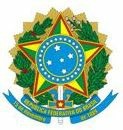 MINISTÉRIO DA EDUCAÇÃOSECRETARIA DE EDUCAÇÃO PROFISSIONAL E TECNOLÓGICA INSTITUTO FEDERAL DE EDUCAÇÃO, CIÊNCIA E TECNOLOGIA BAIANO CAMPUS CATURua Barão de Camaçari, 118, Centro, CATU / BA, CEP 48110-000Edital Nº 23, de junho de 2023ANEXO VI DECLARAÇÃO DE ESCOLA PÚBLICAEu,______________________________________________________________________________________, (cargo/função) ________________________________ da Escola ___________________________________ ______________________________________________________________________, inscrita sob o CNPJ n°.____________________________________________________________________________declaro que o(a) candidato(a)__________________________________________________________________ a ingressar no Instituto Federal Baiano – IF Baiano, ano letivo 2023 e contemplado(a) pelo sistema de reservas de vagas, instituído pela Lei Federal nº 12.711, de 29/08/2012 e ciente do conteúdo do artigo 9º da Portaria nº. 18 do Ministério da Educação e Cultura, de 11 de outubro de 2012, a saber, “Art. 9º A prestação de informação falsa pelo estudante, apurada posteriormente à matrícula, em procedimento que lhe assegure o contraditório e a ampla defesa, ensejará o cancelamento de sua matrícula na instituição federal de ensino, sem prejuízo das sanções penais eventualmente cabíveis”.Declaro que o candidato(a) NÃO CURSOU nenhuma parte do Ensino fundamental em escolas da rede privada ou qualquer outro tipo de escola, mesmo que de forma gratuita, que não seja da rede pública, nos termos do Art. 19 da Lei nº 9.394/96.Assinatura e carimbo pessoal do(a) responsável na escolaDiretor(a) ou Vice Diretor(a) ou Secretário(a)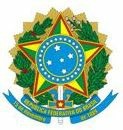 MINISTÉRIO DA EDUCAÇÃOSECRETARIA DE EDUCAÇÃO PROFISSIONAL E TECNOLÓGICA INSTITUTO FEDERAL DE EDUCAÇÃO, CIÊNCIA E TECNOLOGIA BAIANO CAMPUS CATURua Barão de Camaçari, 118, Centro, CATU / BA, CEP 48110-000Edital Nº 23, de junho de 2023ANEXO V AUTODECLARAÇÃO DE RENDADeclaro, sob as penas da lei (art. 299 do Código Penal), que as informações contidas neste formulário correspondem à verdade e, que eu___________________________________________________________, inscrito(a) no CPF nº__________________________________, e RG N.º _____________________________,(     ) presto serviços como autônomo ou produtor rural, recebendo nos últimos três meses o valor médio mensal de R$ ____________________________ salários mínimos.(     ) Estou desempregado.E para que surta efeitos legais e por ser verdade, firmo o presente.Assinatura do(a) declarante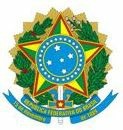 MINISTÉRIO DA EDUCAÇÃOSECRETARIA DE EDUCAÇÃO PROFISSIONAL E TECNOLÓGICA INSTITUTO FEDERAL DE EDUCAÇÃO, CIÊNCIA E TECNOLOGIA BAIANO CAMPUS CATURua Barão de Camaçari, 118, Centro, CATU / BA, CEP 48110-000Edital Nº 23, de junho de 2023ANEXO VI FORMULÁRIO PARA RECURSOÀ Comissão Local de Processo Seletivo 2023Na qualidade de candidato(a)/ responsável por candidato(a) ao Processo de Seletivo 2023, venho, por meio deste, interpor recurso referente à etapa	, conforme as especificações e justificativas abaixo:ATENÇÃO: Informar o(s) motivo(s) pelo(s) qual(is) o candidato(a) discorda da questão interposta, argumentando e justificando sua posição.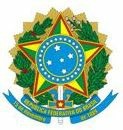 MINISTÉRIO DA EDUCAÇÃOSECRETARIA DE EDUCAÇÃO PROFISSIONAL E TECNOLÓGICA INSTITUTO FEDERAL DE EDUCAÇÃO, CIÊNCIA E TECNOLOGIA BAIANO CAMPUS CATURua Barão de Camaçari, 118, Centro, CATU / BA, CEP 48110-000Edital Nº 23, de junho de 2023ANEXO VIIFICHA DE INSCRIÇÃO – MANIFESTAÇÃO DE INTERESSELocal e dataAssinatura do(a) Candidato(a)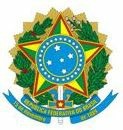 MINISTÉRIO DA EDUCAÇÃOSECRETARIA DE EDUCAÇÃO PROFISSIONAL E TECNOLÓGICA INSTITUTO FEDERAL DE EDUCAÇÃO, CIÊNCIA E TECNOLOGIA BAIANO CAMPUS CATURua Barão de Camaçari, 118, Centro, CATU / BA, CEP 48110-000Edital Nº 23, de junho de 2023Banca de HeteroidentificaçãoNomeModalidade de Renda (marque X na opção)Modalidade de Renda (marque X na opção)Modalidade de Renda (marque X na opção)Modalidade de Renda (marque X na opção)RendaNomeAssalariado(a)AtividadeRuralAposentado(a)PensionistaAutônomo(a)RendaNOME:CURSO:ETAPA:DATA:Candidato   CPFModalidade de vaga:(    ) A0                    (    ) RV2                    (    ) RV5                    (    ) RV8(    ) A1                   (    ) RV3                    (    ) RV6(     ) RV1                (    ) RV4                    (     ) RV7Modalidade de vaga:(    ) A0                    (    ) RV2                    (    ) RV5                    (    ) RV8(    ) A1                   (    ) RV3                    (    ) RV6(     ) RV1                (    ) RV4                    (     ) RV7Curso: (  ) Declaro, para os devidos fins, que tenho interesse em participar do Edital Nº_______, de ______ de __________________ de 2023, referente as Vagas dos Cursos Técnicos Subsequentes, e tenho ciência total das normas constantes neste Edital, em relação às quais não posso alegar desconhecimento.(  ) Declaro, para os devidos fins, que tenho interesse em participar do Edital Nº_______, de ______ de __________________ de 2023, referente as Vagas dos Cursos Técnicos Subsequentes, e tenho ciência total das normas constantes neste Edital, em relação às quais não posso alegar desconhecimento.Para Preenchimento da Banca de Heteroidentificação (somente para os candidatos autodeclarados pretos(as), pardos(as) ou indígenas) Para Preenchimento da Banca de Heteroidentificação (somente para os candidatos autodeclarados pretos(as), pardos(as) ou indígenas) Candidato:Candidato:Data:Hora:(  ) Solicitação deferida                       (  ) Solicitação indeferida                                             Assinatura e SIAPE do membro da Banca(  ) Solicitação deferida                       (  ) Solicitação indeferida                                             Assinatura e SIAPE do membro da BancaPara Preenchimento da Comissão Permanente Local de Processo SeletivoPara Preenchimento da Comissão Permanente Local de Processo SeletivoData:Hora:(  ) Candidato apto para a matrícula                       (  ) Candidato em _____ da lista de espera                                             Assinatura e SIAPE do membro da Comissão(  ) Candidato apto para a matrícula                       (  ) Candidato em _____ da lista de espera                                             Assinatura e SIAPE do membro da Comissão